ЛИСЯНСЬКА СЕЛИЩНА РАДАР І Ш Е Н Н Я від 16.02.2023                                      смт Лисянка                          	№ 33-15/VIIІПро дострокове припинення повноважень депутата Лисянської селищної ради Відповідно до пункту 14 частини 1 статті 26,  Закону України «Про місцеве самоврядування в Україні», керуючись підпунктом 2 частини 2 статті 5 Закону України «Про статус депутатів місцевих рад», статтею 90 Закону України «Про місцеві вибори», розглянувши особисту заяву депутата політичної партії «За майбутнє» Лисянської селищної ради від 03.02.2023 р., селищна рада:ВИРІШИЛА:Достроково припинити повноваження депутата політичної партії «За майбутнє» Лисянської селищної ради на підставі особистої заяви про дострокове складення депутатських повноважень.Дане рішення направити до Лисянської селищної територіальної виборчої комісії Звенигородського району Черкаської області.Відділу інформаційного забезпечення виконавчого комітету Лисянської селищної ради забезпечити оприлюднення рішення.Контроль за виконанням рішення покласти на постійну комісію селищної ради з прав людини, законності і правопорядку, депутатської діяльності, етики і регламенту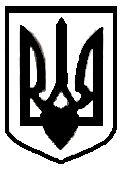 